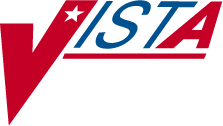 PHARMACY DATA MANAGEMENTTECHNICAL MANUAL/ SECURITY GUIDEVersion 1.0June 2012(Revised December 2013)Department of Veterans Affairs Product Development Revision History	Each time this manual is updated, the Title Page lists the new revised date and this page describes the changes. If the Revised Pages column lists “All,” replace the existing manual with the reissued manual. If the Revised Pages column lists individual entries (e.g., 25, 32), either update the existing manual with the Change Pages Document or print the entire new manual.December 2013	Pharmacy Data Management V. 1.0	i Technical Manual/Security GuidePSS*1*172(This page included for two-sided copying.)IntroductionPharmacy Data Management (PDM) provides tools for managing Pharmacy data. It includes tools for creating Pharmacy Orderable Items and maintaining files necessary for the Computer Patient Record System (CPRS). PDM consolidates tools for managing the various Pharmacy software products. It provides Pharmacy Supervisors, in one location, the capability to enter and edit data from the local DRUG file (#50) for all Pharmacy related packages.The PDM Technical Manual is designed to acquaint the user with the various PDM options and offer specific guidance on the maintenance and use of the PDM package. Documentation concerning the PDM package, including any subsequent change pages affecting this documentation, can be found at the VistA Documentation Library (VDL) on the Veterans Administration Intranet.Notations that will be used consistently throughout this PDM Technical Manual are outlined below.Menu options will be italicized.Example: The Drug Enter/Edit option permits you to enter or edit a drug.Screen prompts will be denoted with quotation marks around them. Example: the "SELECT DRUG" prompt will display next.Responses in bold face indicate user input. Example: DRUG GENERIC NAME: ACETAText centered between bent parentheses represents a keyboard key that needs to be pressed in order for the system to capture a user response or move the cursor to another field.<Enter> indicates that the Enter key (or Return key on some keyboards) must be pressed. Example: Type Y for Yes or N for No and press <Enter><Tab> indicates that the Tab key must be pressed. Example: Press <Tab> to move the cursor to the next field.	 Indicates especially important or helpful information.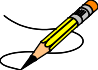 	Options are locked with a particular security key. The user must hold the particular security key to be able to perform the menu option.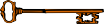 Example:     Without the PSXCOMPMGR key, the Consolidated Mail Outpatient Pharmacy options cannot be accessed.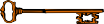  The page symbol indicates a referral to a diagram.?, ??, ??? One, two or three question marks can be entered at any of the prompts for online help. One question mark elicits a brief statement of what information is appropriate for the prompt. Two question marks provide more help, plus the hidden actions, and three question marks will provide more detailed help, including a list of possible answers, if appropriate.^ Up arrow (caret or a circumflex) and pressing <Enter> can be used to exit the present option.File ListThe following PDM files are exported with the PDM package.The following non-PDM files are exported with the PDM package.MARk/Unmark Dispense Drugs For Unit Dose[PSSJU MARK UD ITEMS]PRimary Solution File (IV)[PSSJI SOLN]Check Drug Interaction[PSS CHECK DRUG INTERACTION]Infusion Instruction Management …[PSS INFINS MGR]Infusion Instructions Add/Edit[PSS INFINS ADED]Infusion Instruction Report[PSS INFINS RPT]Locked: PSXCM OPM GR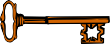 Without the PSXCMOPMGR key, the CMOP Mark/Unmark (Single drug) option will not appear on your menu.(This page included for two-sided copying.)Option DescriptionsThe option descriptions below were retrieved from VA FileMan and provide the PDM options following the initial installation of the PDM package.December 2013	Pharmacy Data Management V. 1.0	7RoutinesThe following routines are used by the Pharmacy Data Management package.Exported OptionsStand-Alone OptionsThe following is a list of all stand-alone options that are NOT exported as part of the main PDM menu [PSS MGR]:Other Language Translation Setup[PSS OTHER LANGUAGE SETUP]Drug Inquiry (IV)[PSSJI DRUG INQUIRY]Electrolyte File (IV)[PSSJI ELECTROLYTE FILE]Enable/Disable Vendor Database Link[PSS ENABLE/DISABLE DB LINK]Add Default Med Route[PSS ADD DEFAULT MED ROUTE]Find Unmapped Local Possible Dosages[PSS LOCAL DOSAGES EDIT ALL]The Enable/Disable Vendor Database Link option exists ONLY as a way for technical personnel to turn on/off the database connection if required for debugging. Normally, it is enabled and the Vendor Database updates are performed centrally on the MOCHA Servers, not at the individual sites. It is NOT exported as part of the main PDM menu [PSS MGR].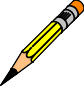 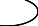 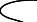 In the rare case where this option is used and the database link is disabled, NO drug-drug interaction, duplicate therapy, or dosing order checks will be performed in Pharmacy or in the Computerized Patient Record System (CPRS).Five security keys were introduced with Patch PSS*1*167 that will be used to authenticate users accessing the Pharmacy Product System-National (PPS-N) using Kernel Authentication and Authorization for J2EE (KAAJEE). Users requiring access to the Pharmacy Product System-National should be assigned these keys as appropriate to their level of approved access. PPS-N is a reengineered product that will replace the National Drug File Management System (NDFMS). Site users may be assigned the PSS_PPSN_VIEWER key only. The other four security keys are only to be assigned to members of the National NDF Management Group.File SecurityInformation about all files, including these, can be obtained by using the VA FileMan to generate a list of file attributes.PDM FilesNon-PDM Files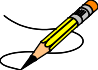 ReferencesThere are no regulations or directives related to the Pharmacy Data Management package. Additional manuals related to the Pharmacy Data Management package can be found at the VistA Documentation Library (VDL) on the Internet.32	Pharmacy Data Management V. 1.0	December 2013GlossaryAdministration Schedule File	The ADMINISTRATION SCHEDULE file (#51.1) containsadministration schedule names and standard dosage administration times. The name is a common abbreviation for an administration schedule (e.g., QID, Q4H, PRN). The administration time is entered in military time.CPRS	A VistA computer software package called Computerized Patient Record System. CPRS is an application in VistA that allows the user to enter all necessary orders for a patient in different packages from a single application.DATUP	Functionality that allows the Pharmacy Enterprise Customization System (PECS) to send out custom and standard commercial-off-the-shelf (COTS) vendor database changes to update the two centralized databases at Austin and Martinsburg.Dispense Drug	The Dispense Drug is pulled from DRUG file (#50) and usually has the strength attached to it (e.g., Acetaminophen 325 mg). Usually, the name alone without a strength attached is the Pharmacy Orderable Item name.Dosage Form File	The DOSAGE FORM file (#50.606) contains all dosage forms and associated data that are used by Pharmacy packages and CPRS. The dosage form is used in SIG construction, default values and in the determination of the type of each dosage created for each application.Dose Unit File	The DOSE UNIT file (#51.24) was created to accomplish the mapping to First Data Bank (FDB). All entries in this file have been mapped to an FDB Dose Unit. Although this file has not yet been standardized by Standards and Terminology Services (SRS), no local editing will be allowed. When populating the Dose Unit field for a Local Possible Dosage, selection will be from this new file.Drug Electrolytes File	The DRUG ELECTROLYTES file (#50.4) contains the names of anions/cations, and their cations and concentration units.Drug File	The DRUG file (#50) holds the information related to each drug that can be used to fill a prescription or medication order. It is pointed to from several other files and should be handled carefully, usually only by special individuals in the Pharmacy Service. Entries are not typically deleted, but rather made inactive by entering an inactive date.Drug Text File	The DRUG TEXT file (#51.7) stores rapidly changing drug restrictions, guidelines, and protocols to help assure medications are being used according to defined specifications.Infusion Instructions File	The INFUSION INSTRUCTIONS file (#53.47) holdsabbreviations used when entering the Infusion Rate (#.08) field in the IV (#100) multiple of the PHARMACY PATIENT (#55) FILE, AND THE infusion rate (#59) FIELD IN THE non-verified orders (#53.1) file. Each record holds an expansion of the abbreviation which replaces the abbreviation in the Infusion Rate at the time the IV order is created.IV Additives File	The IV ADDITIVES file (#52.6) contains drugs that are used as Additives in the IV room. Data entered includes drug generic name, print name, drug information, synonym(s), dispensing units, cost per unit, days for IV order, usual IV schedule, administration times, electrolytes, and quick code information.IV Solutions File	The IV SOLUTIONS file (#52.7) contains drugs that are used as primary solutions in the IV room. The solution must already exist in the DRUG file (#50) to be selected. Data in this file includes: drug generic name, print name, status, drug information, synonym(s), volume, and electrolytes.Local Possible Dosages	Local Possible Dosages are free text dosages that are associated with drugs that do not meet all of the criteria for Possible Dosages.Medication Instruction File	The MEDICATION INSTRUCTION file (#51) is used byUnit Dose and Outpatient Pharmacy. It contains the medication instruction name, expansion and intended use.Medication Routes File	The MEDICATION ROUTES file (#51.2) contains medication route names. The user can enter an abbreviation for each route to be used at their site. The abbreviation will most likely be the Latin abbreviation for the term.Medication Routes/Abbreviations	The MEDICATION ROUTES file (#51.2) contains themedication routes and abbreviations, which are selected by each Department of Veterans Affairs Medical Centers34	Pharmacy Data Management V. 1.0	December 2013(VAMC). The abbreviation cannot be longer than five characters to fit on labels and the Medical Administration Record (MAR). The user can add new routes and abbreviations as appropriate.MOCHA	Medication Order Check Healthcare Application.National Drug File	The National Drug File provides standardization of the local drug files in all VA medical facilities. Standardization includes the adoption of new drug nomenclature and drug classification and links the local drug file entries to data in the National Drug File. For drugs approved by the Food and Drug Administration (FDA), VA medical facilities have access to information concerning dosage form, strength and unit; package size and type; manufacturer’s trade name; and National Drug Code (NDC). The NDF software lays the foundation for sharing prescription information among medical facilities.Non-Formulary Drugs	Drugs that are not available for use by all providers.Orderable Item	An Orderable Item is pulled from the PHARMACY ORDERABLE ITEM file (#50.7) and usually has no strength attached to it (e.g., Acetaminophen). The name, with a strength attached, is the Dispense Drug name (e.g., Acetaminophen 325mg).Orderable Item File	The ORDERABLE ITEM file (#101.43) is a CPRS file that provides the Orderable Items for selection within CPRS. Pharmacy Orderable Items are a subset of this file.PECS	Pharmacy Enterprise Customization System. A Graphical User Interface (GUI) web-based application used to research, update via DATUP, maintain, and report VA customizations of the commercial-off-the-shelf (COTS) vendor database used to perform Pharmacy order checks such as drug-drug interactions, duplicate therapy, and dosing.PEPS	Pharmacy Enterprise Product Services. A suite of services that includes Outpatient and Inpatient services.Pending Order	A pending order is one that has been entered by a provider through CPRS without Pharmacy finishing the order. Once Pharmacy has finished (and verified for Unit Dose only) the order, it will become active.Pharmacy Orderable Item	The Pharmacy Orderable Item is used through CPRS toorder Inpatient Medications and Outpatient Pharmacy prescriptions.Pharmacy Orderable Item File	The PHARMACY ORDERABLE ITEM file (#50.7)contains the Order Entry name for items that can be ordered in the Inpatient Medications and Outpatient Pharmacy packages.Possible Dosages	Dosages that have a numeric dosage and numeric Dispense Units Per Dose appropriate for administration. For a drug to have possible dosages, it must be a single ingredient product that is matched to VA PRODUCT file (#50.68). The VA PRODUCT file (#50.68) entry must have a numeric strength and the dosage form/unit combination must be such that a numeric strength combined with the unit can be an appropriate dosage selection.Prompt	A point at which the system questions the user and waits for a response.Standard Medication Route File	The STANDARD MEDICATION ROUTE file (#51.23) wascreated to map Local Medication Routes in VistA to an FDB Route in order to perform dosage checks in PRE V.0.5. This file has been standardized by Standards and Terminology Service (STS) and is mapped to an FDB Route. It cannot be edited locally.Standard Schedule	Standard medication administration schedules are stored in the ADMINISTRATION SCHEDULE file (#51.1).Units Per Dose	The Units Per Dose is the number of Units (tablets, capsules, etc.) to be dispensed as a dose for an order. Fractional numbers will be accepted.VA Drug Class Code	A drug classification system used by VA that separates drugs into different categories based upon their characteristics.Some cost reports can be run for VA Drug Class Codes.VA Product File	The VA PRODUCT file (#50.68) contains a list of available drug products.DateRevised PagesPatch NumberDescription12/13i, 2, 6a, 7, 9a-9b, 10-11, 32,34-36PSS*1*172New menu, options, file and routines added. REDACTED01/13i-iv, 3, 6-6b, 7,10 - 13PSS*1*164 PSS*1*169Removed reference to patch PSS*1*146 in the menu options sectionAdded Print Interface Data File option to the Pharmacy Data Management [PSS MGR] menuAdded Check Drug Interaction option to the Pharmacy Data Management [PSS MGR] menuMoved Menu/Option items from page 7 to page 6aAdded Print Interface Data File option to the PEPS Services menu under the Option Descriptions sectionAdded Check Drug Interaction option to the Option Descriptions sectionAdded routine PSSDIUTLAdded Find Unmapped Local Possible Dosages option to the Stand Alone Options sectionREDACTED06/12AllPSS*1*146Reissued document. Removed redundancies due to MOCHA V.1.0 incremental release; updated formatting and page numeration.REDACTEDFile#NAMENAMEUPDATE DDUPDATE DDUPDATE DDDATA COMES		USER WITH FILE	OVERRIDEDATA COMES		USER WITH FILE	OVERRIDEDATA COMES		USER WITH FILE	OVERRIDE50DRUGDRUGFULLFULLFULLNONONO50.4DRUG ELECTROLYTESDRUG ELECTROLYTESFULLFULLFULLNONONO50.606DOSAGE FORMDOSAGE FORMFULLFULLFULLYES (MERGE)	NOYES (MERGE)	NOYES (MERGE)	NO50.7PHARMACY ORDERABLEPHARMACY ORDERABLEITEMFULLFULLFULLNONONO51MEDICATION INSTRUCTIONMEDICATION INSTRUCTIONMEDICATION INSTRUCTIONFULLFULLFULLNO51.1ADMINISTRATION SCHEDULEADMINISTRATION SCHEDULEADMINISTRATION SCHEDULEFULLFULLFULLYES(MERGE)YES51.2MEDICATION ROUTESMEDICATION ROUTESMEDICATION ROUTESFULLFULLFULLYES(MERGE)YES51.5ORDER UNITORDER UNITORDER UNITFULLFULLFULLNO51.7DRUG TEXTDRUG TEXTDRUG TEXTFULLFULLYES (OVERWRITE)YES (OVERWRITE)YES52.6IV ADDITIVESIV ADDITIVESIV ADDITIVESFULLFULLNONO52.7IV SOLUTIONSIV SOLUTIONSIV SOLUTIONSFULLFULLNONO53.47INFUSION INSTRUCTIONSINFUSION INSTRUCTIONSINFUSION INSTRUCTIONSFULLFULLNONO54RX CONSULTRX CONSULTRX CONSULTFULLFULL(SCREEN)NONO55	PHARMACY PATIENT55	PHARMACY PATIENT(Partial(PartialDD)PARTIALPARTIALNONONO59.7	PHARMACY SYSTEM59.7	PHARMACY SYSTEMFULLFULLNONONO59.73	VENDOR DISABLE/ENABLE59.73	VENDOR DISABLE/ENABLE59.73	VENDOR DISABLE/ENABLE59.73	VENDOR DISABLE/ENABLEFULLFULLNONONONO59.74	VENDOR INTERFACE DATA59.74	VENDOR INTERFACE DATA59.74	VENDOR INTERFACE DATA59.74	VENDOR INTERFACE DATAFULLFULLNONONONOFile#NAMENAMENAMEUPDATE DDDATA COMES WITH FILEUSER OVERRIDE200	NEW PERSON (Partial DD)	PARTIAL200	NEW PERSON (Partial DD)	PARTIAL200	NEW PERSON (Partial DD)	PARTIAL200	NEW PERSON (Partial DD)	PARTIAL200	NEW PERSON (Partial DD)	PARTIALNONO9009032.39009032.4APSP APSPINTERVENTION INTERVENTIONTYPEFULL FULLYES (OVERWRITE)NONO9009032.5APSPINTERVENTIONRECOMMENDATIONFULLYES (OVERWRITE)NOPSS MGR Pharmacy Data ManagementThis menu contains the options necessary to build and maintain the PHARMACY ORDERABLE ITEM file (#50.7), and to also build and maintain the Med. Route/Instructions table.ITEM: PSS DRUG ENTER/EDIT ITEM: PSS LOOKITEM: PSSJI ELECTROLYTE FILE ITEM: PSSXX MARKITEM: PSS SYS EDITITEM: PSS ORDERABLE ITEM MANAGEMENT ITEM: PSSNFIITEM: PSS SYNONYM EDITITEM: PSS DOSAGES MANAGEMENT ITEM: PSS CS/PKI REPORTS ITEM: PSS MASTER FILE ALLITEM: PSS MEDICATION ROUTES MGMT ITEM: PSS SCHEDULE MANAGEMENT ITEM: PSS DRUG TEXT MANAGEMENTITEM: PSS MED INSTRUCTION MANAGEMENT ITEM: PSS ORDER CHECK MANAGEMENT ITEM: PSS ADDITIVE/SOLUTIONITEM: PSS WARNING BUILDER ITEM: PSS WARNING MAPPING ITEM: PSS PEPS SERVICES ITEM: PSS INP MGRITEM: PSS Check Drug Interaction ITEM: PSS INFINS MGRPSS MGR Pharmacy Data ManagementThis menu contains the options necessary to build and maintain the PHARMACY ORDERABLE ITEM file (#50.7), and to also build and maintain the Med. Route/Instructions table.ITEM: PSS DRUG ENTER/EDIT ITEM: PSS LOOKITEM: PSSJI ELECTROLYTE FILE ITEM: PSSXX MARKITEM: PSS SYS EDITITEM: PSS ORDERABLE ITEM MANAGEMENT ITEM: PSSNFIITEM: PSS SYNONYM EDITITEM: PSS DOSAGES MANAGEMENT ITEM: PSS CS/PKI REPORTS ITEM: PSS MASTER FILE ALLITEM: PSS MEDICATION ROUTES MGMT ITEM: PSS SCHEDULE MANAGEMENT ITEM: PSS DRUG TEXT MANAGEMENTITEM: PSS MED INSTRUCTION MANAGEMENT ITEM: PSS ORDER CHECK MANAGEMENT ITEM: PSS ADDITIVE/SOLUTIONITEM: PSS WARNING BUILDER ITEM: PSS WARNING MAPPING ITEM: PSS PEPS SERVICES ITEM: PSS INP MGRITEM: PSS Check Drug Interaction ITEM: PSS INFINS MGRPSS DRUG ENTER/EDITDrug Enter/EditThis option allows the user to edit fields for ALL pharmacy packages if they package key. It also will allow the user to match to NDF and Orderable Item.TYPE: run routine	ROUTINE: PSSDEEpossess the properPSS LOOKLookup into Dispense Drug FileThis option provides a report of all information regarding the dispense drug. TYPE: run routine	ROUTINE: PSSLOOKpossess the properPSSJI ELECTROYLYTE FILEElectrolyte File (IV)This option will allow you to alter the contents of the DRUG ELECTORYLYTES file (#50.4). This is the file that is pointed to by the ELECTROLYTE field in both the IV ADDITIVES (#52.6) and IV SOLUTIONS (#52.7) files.TYPE: run routine	ROUTINE: ELECTRO^PSSIVDRGPSSJI ELECTROYLYTE FILEElectrolyte File (IV)This option will allow you to alter the contents of the DRUG ELECTORYLYTES file (#50.4). This is the file that is pointed to by the ELECTROLYTE field in both the IV ADDITIVES (#52.6) and IV SOLUTIONS (#52.7) files.TYPE: run routine	ROUTINE: ELECTRO^PSSIVDRGPSSXX MARKCMOP Mark/Unmark (Single drug)This option allows the user to mark/unmark a single drug for transmission toTYPE: run routine	ROUTINE: PSSMARKthe CMOP.PSS SYS EDITPharmacy System Parameters EditThis option allows the user to edit the Pharmacy System parameters used in Pharmacy Data Management.TYPE: run routine	ROUTINE: PSSYSPPSS SYS EDITPharmacy System Parameters EditThis option allows the user to edit the Pharmacy System parameters used in Pharmacy Data Management.TYPE: run routine	ROUTINE: PSSYSPPSS ORDERABLE ITEM MANAGEMENTOrderable Item ManagementThis is the sub-menu driver for Orderable Item maintenance. ITEM: PSS MAINTAIN ORDERABLE ITEMSITEM: PSS EDIT ORDERABLE ITEMS ITEM: PSS ORDERABLE ITEM DOSAGES ITEM: PSS INSTRUCTIONS/ITEMS REPORT ITEM: PSS ORDERABLE ITEM REPORTTYPE: menuPSSNFIFormulary Information ReportThis option provides a listing of pertinent pharmacy formulary information. TYPE: run routine	ROUTINE: PSSNFIPSS SYNONYM EDITSynonym Enter/EditThe option provides easy access to update the synonym information for an entry in the local DRUG file.TYPE: run routine	ROUTINE: PSSSEEPSS SYNONYM EDITSynonym Enter/EditThe option provides easy access to update the synonym information for an entry in the local DRUG file.TYPE: run routine	ROUTINE: PSSSEEPSS DOSAGES MANAGEMENTDosagesThis menu option contains options that control the editing of dosages. ITEM: PSS DOSAGE FORM EDITITEM: PSS EDIT DOSAGES ITEM: PSS COMMON DOSAGESITEM: PSS DOSE FORM/NOUN REPORT ITEM: PSS DOSAGE REVIEW REPORT ITEM: PSS LOCAL POSSIBLE DOSAGES ITEM: PSS DOSE UNIT REQUESTTYPE: menuPSS CS/PKI REPORTSControlled Substances/PKI ReportsPKI POST-INSTALL REPORTS PROVIDED AS OPTIONS. ITEM: PSS DEA VS CS FED. SCH. DISCR.ITEM: PSS CS NOT MATCHED TO NDF ITEM: PSS CS DRUGS INCON WITH DEA ITEM: PSS CS (OI) INCON WITH DEATYPE: menuPSS MASTER FILE ALLSend Entire Drug File to External InterfaceTYPE: run routine	ROUTINE: PSSMSTRPSS MEDICATION ROUTES MGMTMedication Routes ManagementThis Sub-Menu contains options related to Medication Routes in both the MEDICATION ROUTES (#51.2) File and the STANDARD MEDICATION ROUTES (#51.23) File.ITEM: PSS MEDICATION ROUTES EDIT ITEM: PSS MED ROUTE MAPPING REPORT ITEM: PSS MED ROUTE MAPPING CHANGES ITEM: PSS MEDICATION ROUTE REQUEST ITEM: PSS DEF MED ROUTE OI RPTTYPE: menuThis Sub-Menu contains options related to Medication Routes in both the MEDICATION ROUTES (#51.2) File and the STANDARD MEDICATION ROUTES (#51.23) File.ITEM: PSS MEDICATION ROUTES EDIT ITEM: PSS MED ROUTE MAPPING REPORT ITEM: PSS MED ROUTE MAPPING CHANGES ITEM: PSS MEDICATION ROUTE REQUEST ITEM: PSS DEF MED ROUTE OI RPTTYPE: menuPSS SCHEDULE MANAGEMENTStandard Schedule ManagementThis Sub-Menu contains options needed for Schedule maintenance. ITEM: PSS SCHEDULE EDITITEM: PSS SCHEDULE REPORTTYPE: menuPSS DRUG TEXT MANAGEMENTDrug Text ManagementThis Sub-Menu contains options concerning Drug Text. ITEM: PSS EDIT TEXTITEM: PSS DRUG TEXT FILE REPORTTYPE: menuPSS MED INSTRUCTION MANAGEMENTMedication Instruction ManagementThe Sub-Menu contains options related to the MEDICATION INSTRUCTION (#51) File. ITEM: PSSJU MIITEM: PSS MED INSTRUCTION REPORTTYPE: menuPSS MED INSTRUCTION MANAGEMENTMedication Instruction ManagementThe Sub-Menu contains options related to the MEDICATION INSTRUCTION (#51) File. ITEM: PSSJU MIITEM: PSS MED INSTRUCTION REPORTTYPE: menuPSS ORDER CHECK MANAGEMENTOrder Check ManagementThis is the sub-menu for functionality related to managing medication order checks. ITEM: PSS ORDER CHECK CHANGESITEM: PSS REPORT LOCAL INTERACTIONSTYPE: menuPSS ORDER CHECK MANAGEMENTOrder Check ManagementThis is the sub-menu for functionality related to managing medication order checks. ITEM: PSS ORDER CHECK CHANGESITEM: PSS REPORT LOCAL INTERACTIONSTYPE: menuPSS ADDITIVE/SOLUTIONIV Additive/SolutionThis Sub-Menu contains options that can be used to run reports from the IV ADDITIVES (#52.6) File and the IV SOLUTIONS (#52.7) File. It also provides an option to edit the PREMIX (#18) Field in the IV SOLUTIONS (#52.7) File.ITEM: PSS IV ADDITIVE REPORT ITEM: PSS IV SOLUTION REPORT ITEM: PSS MARK PREMIX SOLUTIONSTYPE: menuPSS ADDITIVE/SOLUTIONIV Additive/SolutionThis Sub-Menu contains options that can be used to run reports from the IV ADDITIVES (#52.6) File and the IV SOLUTIONS (#52.7) File. It also provides an option to edit the PREMIX (#18) Field in the IV SOLUTIONS (#52.7) File.ITEM: PSS IV ADDITIVE REPORT ITEM: PSS IV SOLUTION REPORT ITEM: PSS MARK PREMIX SOLUTIONSTYPE: menuPSS WARNING BUILDERWarning BuilderThis option will allow you to define a custom warning label list containing entries from both the new warning label source and the old Rx Consult file entries.PSS WARNING BUILDERWarning BuilderThis option will allow you to define a custom warning label list containing entries from both the new warning label source and the old Rx Consult file entries.TYPE: run routine	ROUTINE: PSSWRNBPSS WARNING MAPPINGWarning MappingThis option is used to match an entry from the old Rx Consult file to the new commercial data source warning file to aid in using the Warning Builder (to identify local warnings that do not have an equivalent entry in the new commercial data source). The user can also enter a Spanish translation for an Rx Consult file entry, if desired, but whenever possible, the new commercial data source's warnings (English or Spanish depending on the patient setting) should be used.TYPE: run routine	ROUTINE: EDIT^PSSWMAPPSS WARNING MAPPINGWarning MappingThis option is used to match an entry from the old Rx Consult file to the new commercial data source warning file to aid in using the Warning Builder (to identify local warnings that do not have an equivalent entry in the new commercial data source). The user can also enter a Spanish translation for an Rx Consult file entry, if desired, but whenever possible, the new commercial data source's warnings (English or Spanish depending on the patient setting) should be used.TYPE: run routine	ROUTINE: EDIT^PSSWMAPPSS PEPS SERVICESPEPSITEM: PSS CHECK VENDOR DATABASE LINK ITEM: PSS CHECK PEPS SERVICES SETUP ITEM: PSS SCHEDULE PEPS INTERFACE CK ITEM: PSS VENDOR INTERFACE REPORTTYPE: menuPSS INP MGRInpatient Drug ManagementThis Sub-Menu contains options related to INPATIENT DRUG MANAGEMENT. ITEM: PSSJI DRUGITEM: PSSJU DRGITEM: PSSJU DRUG/ATC SET UP ITEM: PSSJU DCCITEM: PSSJI EDIT DRUG COST ITEM: PSSJU MARK UD ITEMS ITEM: PSSJI SOLNTYPE: MenuPSS CHECK DRUG INTERACTIONCheck Drug InteractionThis menu contains options pertaining to maintaining pharmacydata files, creating Pharmacy Orderable Items, and the Medication Route/ Instructions table among other assorted functions.TYPE: run routine ROUTINE: PSSDIUTLPSS INFINS MGRInfusion Instruction ManagementPSS INFINS MGRInfusion Instruction ManagementPSS0052PSS0093PSS0114PSS102RPPSS117ENPSS117POPSS127PIPSS127PTPSS129ENPSS147ENPSS147POPSS160ENPSS160POPSS172POPSS1P135PSS1P154PSS1P23PSS1P43PSS32P3PSS32P5PSS50PSS50APSS50A1PSS50AQMPSS50ATCPSS50BPSS50B1PSS50B2PSS50CPSS50C1PSS50CMPPSS50DPSS50DATPSS50DOSPSS50EPSS50FPSS50F1PSS50LABPSS50NDFPSS50P4PSS50P66PSS50P7PSS50P7APSS50TMPPSS50WSPSS51PSS51P1PSS51P15PSS51P1APSS51P1BPSS51P1CPSS51P2PSS51P5PSS51P5PSS52P6APSS52P6BPSS52P7PSS52P7APSS54PSS55PSS551PSS55MISPSS59P7PSS70UTLPSS781PSSADDITPSSADRPTPSSAUTLPSSBPSUTPSSCHENVPSSCHPREPSSCHPSTPSSCLDRGPSSCLINRPSSCLOZPSSCMOPEPSSCOMMNPSSCPRSPSSCPRS1PSSCREATPSSCSPDPSSCUSRQPSSDACSPSSDAWUTPSSDDUTPSSDDUT2PSSDDUT3PSSDEEPSSDEE1PSSDEE2PSSDELOIPSSDENTPSSDFEEPSSDGUPDPSSDIPSSDINPSSDINTPSSDIUTLPSSDOSPSSDOSEDPSSDOSERPSSDOSLZPSSDOSRPPSSDRINTPSSDRDOSPSSDSAPAPSSDSAPDPSSDSAPIPSSDSAPKPSSDSAPLPSSDSAPMPSSDSBBPPSSDSBDAPSSDSBDBPSSDSBPAPSSDSBPBPSSDSBPCPSSDSBPDPSSDSDATPSSDSEXCPSSDSFDBPSSDSONFPSSDSPONPSSDSPOPPSSDTRPSSEC123PSSENVPSSENVNPSSFDBDIPSSFDBRTPSSFILPSSFILEDPSSFILESPSSGENMPSSGIUPSSGMIPSSGS0PSSGSGUIPSSGSHPSSHELPPSSHFREQPSSHL1PSSHLSCHPSSHLUPSSHRCOMPSSHRENVPSSHREQPSSHRITPSSHRPSTPSSHRQ2PSSHRQ2PSSHRQ22PSSHRQ23PSSHRQ2OPSSHRVALPSSHRVL1PSSHTTPPSSHUIDGPSSIIRPTPSSJEEUPSSJORDFPSSJSPUPSSJSPU0PSSJSVPSSJSV0PSSJXRPSSJXR1PSSJXR10PSSJXR11PSSJXR12PSSJXR13PSSJXR14PSSJXR15PSSJXR16PSSJXR17PSSJXR18PSSJXR19PSSJXR2PSSJXR20PSSJXR21PSSJXR22PSSJXR23PSSJXR24PSSJXR25PSSJXR26PSSJXR27PSSJXR28PSSJXR29PSSJXR3PSSJXR30PSSJXR31PSSJXR32PSSJXR33PSSJXR34PSSJXR4PSSJXR5PSSJXR6PSSJXR7PSSJXR8PSSJXR9PSSLABSSLDALLPSSLDEDTPSSLDOSEPSSLOCKPSSLOOKPSSMARKPSSMATCHPSSMEDCHPSSMEDRQPSSMEDRTPSSMEDXPSSMIRPTPSSMONTPSSMRTUPPSSMRTUXPSSMSTRPSSNCPDPPSSNDCUTPSSNFIPSSNFIPPSSNOD2PSSNOUNRPSSNTEGPSSOICTPSSOICT1PSSOIDOSPSSOPKIPSSOPKI1PSSORPHPSSORPH1PSSORPHZPSSORUTEPSSORUTLPSSORUTZPSSOUTSCPSSP110PSSP130PSSP134PSSPCH13PSSPI89PSSPKIPIPSSPKIPRPSSPNSRPPSSPO129PSSPOIPSSPOICPSSPOID1PSSPOID2PSSPOID3PSSPOIDTPSSPOIKAPSSPOIMPSSPOIM1PSSPOIM2PSSPOIM3PSSPOIMNPSSPOIMOPSSPOIMPPSSPOSTPSSPOST2PSSPOST5PSSPOST6PSSPREPSSPRE38PSSPRETRPSSPRMIXPSSPRUTLPSSQOCPSSQORDPSSREFPSSREMCHPSSRXACTPSSSCHEDPSSSCHRPPSSSEEPSSTRENGPSSTXTPSSUNMSIPSSUTILPSSUTIL1PSSUTIL3PSSUTLA1PSSUTLA2PSSUTLAZPSSUTLPRPSSUTLPZPSSVIDRGPSSVX6PSSVX61PSSVX62PSSVX63PSSVX64PSSVX65PSSVX66PSSWMAPPSSWRNAPSSWRNBPSSWRNCPSSWRNEPSSXDICPSSXREFPSSXRF1PSSYSPFile NumbersFile Names DDRDWRDELLAYGO50	DRUG	@50	DRUG	@50	DRUG	@50	DRUG	@50	DRUG	@50	DRUG	@50	DRUG	@50.4	DRUG ELECTROLYTES	@50.4	DRUG ELECTROLYTES	@50.4	DRUG ELECTROLYTES	@50.4	DRUG ELECTROLYTES	@50.4	DRUG ELECTROLYTES	@50.4	DRUG ELECTROLYTES	@50.4	DRUG ELECTROLYTES	@50.606	DOSAGE FORM	@	@	@	@50.606	DOSAGE FORM	@	@	@	@50.606	DOSAGE FORM	@	@	@	@50.606	DOSAGE FORM	@	@	@	@50.606	DOSAGE FORM	@	@	@	@50.606	DOSAGE FORM	@	@	@	@50.606	DOSAGE FORM	@	@	@	@50.7	PHARMACY ORDERABLE ITEM	@50.7	PHARMACY ORDERABLE ITEM	@50.7	PHARMACY ORDERABLE ITEM	@50.7	PHARMACY ORDERABLE ITEM	@50.7	PHARMACY ORDERABLE ITEM	@50.7	PHARMACY ORDERABLE ITEM	@50.7	PHARMACY ORDERABLE ITEM	@51	MEDICATION INSTRUCTION	@51	MEDICATION INSTRUCTION	@51	MEDICATION INSTRUCTION	@51	MEDICATION INSTRUCTION	@51	MEDICATION INSTRUCTION	@51	MEDICATION INSTRUCTION	@51	MEDICATION INSTRUCTION	@51.1	ADMINISTRATION SCHEDULE	@51.1	ADMINISTRATION SCHEDULE	@51.1	ADMINISTRATION SCHEDULE	@51.1	ADMINISTRATION SCHEDULE	@51.1	ADMINISTRATION SCHEDULE	@51.1	ADMINISTRATION SCHEDULE	@51.1	ADMINISTRATION SCHEDULE	@51.2	MEDICATION ROUTES	@51.2	MEDICATION ROUTES	@51.2	MEDICATION ROUTES	@51.2	MEDICATION ROUTES	@51.2	MEDICATION ROUTES	@51.2	MEDICATION ROUTES	@51.2	MEDICATION ROUTES	@51.23	STANDARD MEDICATION ROUTES	@	Pp	@	@	@51.23	STANDARD MEDICATION ROUTES	@	Pp	@	@	@51.23	STANDARD MEDICATION ROUTES	@	Pp	@	@	@51.23	STANDARD MEDICATION ROUTES	@	Pp	@	@	@51.23	STANDARD MEDICATION ROUTES	@	Pp	@	@	@51.23	STANDARD MEDICATION ROUTES	@	Pp	@	@	@51.23	STANDARD MEDICATION ROUTES	@	Pp	@	@	@51.24	DOSE UNIT@Pp@@@51.5	ORDER UNIT51.5	ORDER UNIT51.5	ORDER UNIT51.5	ORDER UNIT51.5	ORDER UNIT51.5	ORDER UNIT51.5	ORDER UNIT51.7	DRUG TEXT@52.6	IV ADDITIVES@52.7	IV SOLUTIONS53.47	INFUSION INSTRUCTIONS@54	RX CONSULT54	RX CONSULT54	RX CONSULT54	RX CONSULT54	RX CONSULT54	RX CONSULT54	RX CONSULT55	PHARMACY PATIENT (PartialDD)@P59.7	PHARMACY SYSTEM^^^^59.73	VENDOR DISABLE/ENABLE@@@@@59.74	VENDOR INTERFACE DATA@@@@@FileNumbersFile NamesDDRD WRDELLAYGO200	NEW PERSON (Partial DD)	#	#	#	#	#200	NEW PERSON (Partial DD)	#	#	#	#	#200	NEW PERSON (Partial DD)	#	#	#	#	#200	NEW PERSON (Partial DD)	#	#	#	#	#200	NEW PERSON (Partial DD)	#	#	#	#	#200	NEW PERSON (Partial DD)	#	#	#	#	#200	NEW PERSON (Partial DD)	#	#	#	#	#9009032.3	APSP INTERVENTION TYPE9009032.3	APSP INTERVENTION TYPE9009032.3	APSP INTERVENTION TYPE9009032.3	APSP INTERVENTION TYPE9009032.3	APSP INTERVENTION TYPE9009032.3	APSP INTERVENTION TYPE9009032.3	APSP INTERVENTION TYPE9009032.4	APSP INTERVENTION9009032.4	APSP INTERVENTION9009032.4	APSP INTERVENTION9009032.4	APSP INTERVENTION9009032.4	APSP INTERVENTION9009032.4	APSP INTERVENTION9009032.4	APSP INTERVENTION9009032.5	APSP INTERVENTION RECOMMENDATION9009032.5	APSP INTERVENTION RECOMMENDATION9009032.5	APSP INTERVENTION RECOMMENDATION9009032.5	APSP INTERVENTION RECOMMENDATION9009032.5	APSP INTERVENTION RECOMMENDATION9009032.5	APSP INTERVENTION RECOMMENDATION9009032.5	APSP INTERVENTION RECOMMENDATION